Arbeitsbereich: Arbeitsplatz/Tätigkeiten: Stand: 30.03.2020Arbeitsbereich: Arbeitsplatz/Tätigkeiten: Stand: 30.03.2020Arbeitsbereich: Arbeitsplatz/Tätigkeiten: Stand: 30.03.2020Betriebsanweisungfür Arbeitsmittel 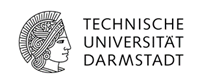 Anwendungsbereich  Anwendungsbereich  Anwendungsbereich  Anwendungsbereich  Anwendungsbereich  Anwendungsbereich  Anwendungsbereich  Anwendungsbereich  Anwendungsbereich  Umgang mit RohröfenUmgang mit RohröfenUmgang mit RohröfenUmgang mit RohröfenUmgang mit RohröfenUmgang mit RohröfenUmgang mit RohröfenUmgang mit RohröfenUmgang mit RohröfenGefahren für Mensch und UmweltGefahren für Mensch und UmweltGefahren für Mensch und UmweltGefahren für Mensch und UmweltGefahren für Mensch und UmweltGefahren für Mensch und UmweltGefahren für Mensch und UmweltGefahren für Mensch und UmweltGefahren für Mensch und Umwelt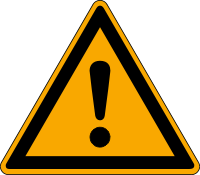 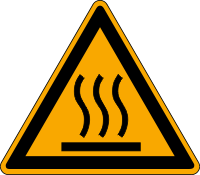 Verbrennungsgefahr Mögliche Brandgefahr bei unsachgemäßer Inbetriebnahme und bei Kontakt mit brennbarem Material während des Betriebs.Gefahr von Elektrounfällen bei beschädigten elektrischen Leitungen.Verletzungsgefahr durch Splitterbildung und Gefahr von Quetschungen bei unsachgemäßer Handhabung.Beim Arbeiten mit evakuierten Anlagen Implosionsgefahr.Beim Arbeiten unter Schutz- oder Reaktivgas Explosionsgefahr durch Überdruck.Verbrennungsgefahr Mögliche Brandgefahr bei unsachgemäßer Inbetriebnahme und bei Kontakt mit brennbarem Material während des Betriebs.Gefahr von Elektrounfällen bei beschädigten elektrischen Leitungen.Verletzungsgefahr durch Splitterbildung und Gefahr von Quetschungen bei unsachgemäßer Handhabung.Beim Arbeiten mit evakuierten Anlagen Implosionsgefahr.Beim Arbeiten unter Schutz- oder Reaktivgas Explosionsgefahr durch Überdruck.Verbrennungsgefahr Mögliche Brandgefahr bei unsachgemäßer Inbetriebnahme und bei Kontakt mit brennbarem Material während des Betriebs.Gefahr von Elektrounfällen bei beschädigten elektrischen Leitungen.Verletzungsgefahr durch Splitterbildung und Gefahr von Quetschungen bei unsachgemäßer Handhabung.Beim Arbeiten mit evakuierten Anlagen Implosionsgefahr.Beim Arbeiten unter Schutz- oder Reaktivgas Explosionsgefahr durch Überdruck.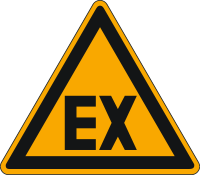 Schutzmaßnahmen und VerhaltensregelnSchutzmaßnahmen und VerhaltensregelnSchutzmaßnahmen und VerhaltensregelnSchutzmaßnahmen und VerhaltensregelnSchutzmaßnahmen und VerhaltensregelnSchutzmaßnahmen und VerhaltensregelnSchutzmaßnahmen und VerhaltensregelnSchutzmaßnahmen und VerhaltensregelnSchutzmaßnahmen und Verhaltensregeln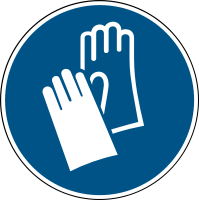 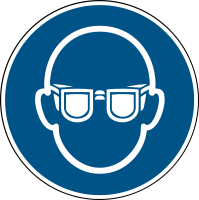 PSA: Schutzbrille, Laborkittel und Handschuhe tragen.Benutzung nur durch unterwiesenes Personal.Bedienungsanleitung für die Steuereinheiten und für die Öfen beachten. Vor dem Betrieb Rohröfen auf augenscheinliche Mängel kontrollieren. Jede Auffälligkeit ist unverzüglich dem Gerätebetreuer zu melden.Der Betrieb eines Rohrofens ist durch ein geeignetes Hinweisschild kenntlich zu machen.Besondere Vorsicht ist bei der Pyrolyse von neuartigen Materialien, deren thermisches Verhalten nicht bekannt ist geboten, evtl. einen Splitterschutz verwenden.Unterdruck mittels Manometer kontrollieren.Überdruck ist durch ein geeignetes (Hg-)Überdruckventil zu verhindern.PSA: Schutzbrille, Laborkittel und Handschuhe tragen.Benutzung nur durch unterwiesenes Personal.Bedienungsanleitung für die Steuereinheiten und für die Öfen beachten. Vor dem Betrieb Rohröfen auf augenscheinliche Mängel kontrollieren. Jede Auffälligkeit ist unverzüglich dem Gerätebetreuer zu melden.Der Betrieb eines Rohrofens ist durch ein geeignetes Hinweisschild kenntlich zu machen.Besondere Vorsicht ist bei der Pyrolyse von neuartigen Materialien, deren thermisches Verhalten nicht bekannt ist geboten, evtl. einen Splitterschutz verwenden.Unterdruck mittels Manometer kontrollieren.Überdruck ist durch ein geeignetes (Hg-)Überdruckventil zu verhindern.PSA: Schutzbrille, Laborkittel und Handschuhe tragen.Benutzung nur durch unterwiesenes Personal.Bedienungsanleitung für die Steuereinheiten und für die Öfen beachten. Vor dem Betrieb Rohröfen auf augenscheinliche Mängel kontrollieren. Jede Auffälligkeit ist unverzüglich dem Gerätebetreuer zu melden.Der Betrieb eines Rohrofens ist durch ein geeignetes Hinweisschild kenntlich zu machen.Besondere Vorsicht ist bei der Pyrolyse von neuartigen Materialien, deren thermisches Verhalten nicht bekannt ist geboten, evtl. einen Splitterschutz verwenden.Unterdruck mittels Manometer kontrollieren.Überdruck ist durch ein geeignetes (Hg-)Überdruckventil zu verhindern.PSA: Schutzbrille, Laborkittel und Handschuhe tragen.Benutzung nur durch unterwiesenes Personal.Bedienungsanleitung für die Steuereinheiten und für die Öfen beachten. Vor dem Betrieb Rohröfen auf augenscheinliche Mängel kontrollieren. Jede Auffälligkeit ist unverzüglich dem Gerätebetreuer zu melden.Der Betrieb eines Rohrofens ist durch ein geeignetes Hinweisschild kenntlich zu machen.Besondere Vorsicht ist bei der Pyrolyse von neuartigen Materialien, deren thermisches Verhalten nicht bekannt ist geboten, evtl. einen Splitterschutz verwenden.Unterdruck mittels Manometer kontrollieren.Überdruck ist durch ein geeignetes (Hg-)Überdruckventil zu verhindern.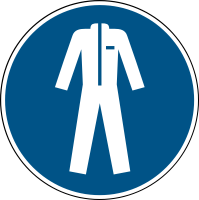                     Verhalten bei Störungen und im Gefahrenfall	Notruf: (0) 112                    Verhalten bei Störungen und im Gefahrenfall	Notruf: (0) 112                    Verhalten bei Störungen und im Gefahrenfall	Notruf: (0) 112                    Verhalten bei Störungen und im Gefahrenfall	Notruf: (0) 112                    Verhalten bei Störungen und im Gefahrenfall	Notruf: (0) 112                    Verhalten bei Störungen und im Gefahrenfall	Notruf: (0) 112                    Verhalten bei Störungen und im Gefahrenfall	Notruf: (0) 112                    Verhalten bei Störungen und im Gefahrenfall	Notruf: (0) 112                    Verhalten bei Störungen und im Gefahrenfall	Notruf: (0) 112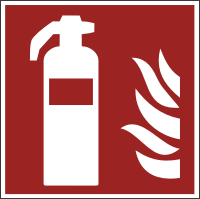 Bei Störungen am Rohrofen, Ofen abschalten und Betreuer informieren.Störungssuche und Beseitigung nach Anleitung des Herstellers durch entsprechendqualifiziertes Personal durchführen, ggf. durch Kundendienst des Herstellers.Nur Entstehungsbrand selbst löschen – sonst Umfeld informieren und Feuerwehr rufen und Gebäude erlassen.Bei Störungen am Rohrofen, Ofen abschalten und Betreuer informieren.Störungssuche und Beseitigung nach Anleitung des Herstellers durch entsprechendqualifiziertes Personal durchführen, ggf. durch Kundendienst des Herstellers.Nur Entstehungsbrand selbst löschen – sonst Umfeld informieren und Feuerwehr rufen und Gebäude erlassen.Bei Störungen am Rohrofen, Ofen abschalten und Betreuer informieren.Störungssuche und Beseitigung nach Anleitung des Herstellers durch entsprechendqualifiziertes Personal durchführen, ggf. durch Kundendienst des Herstellers.Nur Entstehungsbrand selbst löschen – sonst Umfeld informieren und Feuerwehr rufen und Gebäude erlassen.Bei Störungen am Rohrofen, Ofen abschalten und Betreuer informieren.Störungssuche und Beseitigung nach Anleitung des Herstellers durch entsprechendqualifiziertes Personal durchführen, ggf. durch Kundendienst des Herstellers.Nur Entstehungsbrand selbst löschen – sonst Umfeld informieren und Feuerwehr rufen und Gebäude erlassen.Bei Störungen am Rohrofen, Ofen abschalten und Betreuer informieren.Störungssuche und Beseitigung nach Anleitung des Herstellers durch entsprechendqualifiziertes Personal durchführen, ggf. durch Kundendienst des Herstellers.Nur Entstehungsbrand selbst löschen – sonst Umfeld informieren und Feuerwehr rufen und Gebäude erlassen.Bei Störungen am Rohrofen, Ofen abschalten und Betreuer informieren.Störungssuche und Beseitigung nach Anleitung des Herstellers durch entsprechendqualifiziertes Personal durchführen, ggf. durch Kundendienst des Herstellers.Nur Entstehungsbrand selbst löschen – sonst Umfeld informieren und Feuerwehr rufen und Gebäude erlassen.	Erste Hilfe	Notruf: (0) 112	Erste Hilfe	Notruf: (0) 112	Erste Hilfe	Notruf: (0) 112	Erste Hilfe	Notruf: (0) 112	Erste Hilfe	Notruf: (0) 112	Erste Hilfe	Notruf: (0) 112	Erste Hilfe	Notruf: (0) 112	Erste Hilfe	Notruf: (0) 112	Erste Hilfe	Notruf: (0) 112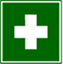 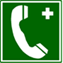 Bei allen Erste-Hilfe-Maßnahmen Selbstschutz beachten! Verletzten versorgen! Leichte Verletzungen in den Meldeblock eintragen und zentral archivieren!Bei schweren Verletzungen Notarzt rufen! Dokumentation des Unfalls!Ersthelfer hinzuziehen, Betreuer informieren, Arzt aufsuchen!ERSTHELFER:          Name:  ............................. Raum: ........................                                     Tel.: ...............................UNFALLARZT:	         Elisabethenstift, Landgraf-Georg-Str. 100,                                         Tel. Durchwahl: 403-2001, Giftnotruf: 06131-19240Bei allen Erste-Hilfe-Maßnahmen Selbstschutz beachten! Verletzten versorgen! Leichte Verletzungen in den Meldeblock eintragen und zentral archivieren!Bei schweren Verletzungen Notarzt rufen! Dokumentation des Unfalls!Ersthelfer hinzuziehen, Betreuer informieren, Arzt aufsuchen!ERSTHELFER:          Name:  ............................. Raum: ........................                                     Tel.: ...............................UNFALLARZT:	         Elisabethenstift, Landgraf-Georg-Str. 100,                                         Tel. Durchwahl: 403-2001, Giftnotruf: 06131-19240Bei allen Erste-Hilfe-Maßnahmen Selbstschutz beachten! Verletzten versorgen! Leichte Verletzungen in den Meldeblock eintragen und zentral archivieren!Bei schweren Verletzungen Notarzt rufen! Dokumentation des Unfalls!Ersthelfer hinzuziehen, Betreuer informieren, Arzt aufsuchen!ERSTHELFER:          Name:  ............................. Raum: ........................                                     Tel.: ...............................UNFALLARZT:	         Elisabethenstift, Landgraf-Georg-Str. 100,                                         Tel. Durchwahl: 403-2001, Giftnotruf: 06131-19240Bei allen Erste-Hilfe-Maßnahmen Selbstschutz beachten! Verletzten versorgen! Leichte Verletzungen in den Meldeblock eintragen und zentral archivieren!Bei schweren Verletzungen Notarzt rufen! Dokumentation des Unfalls!Ersthelfer hinzuziehen, Betreuer informieren, Arzt aufsuchen!ERSTHELFER:          Name:  ............................. Raum: ........................                                     Tel.: ...............................UNFALLARZT:	         Elisabethenstift, Landgraf-Georg-Str. 100,                                         Tel. Durchwahl: 403-2001, Giftnotruf: 06131-19240Bei allen Erste-Hilfe-Maßnahmen Selbstschutz beachten! Verletzten versorgen! Leichte Verletzungen in den Meldeblock eintragen und zentral archivieren!Bei schweren Verletzungen Notarzt rufen! Dokumentation des Unfalls!Ersthelfer hinzuziehen, Betreuer informieren, Arzt aufsuchen!ERSTHELFER:          Name:  ............................. Raum: ........................                                     Tel.: ...............................UNFALLARZT:	         Elisabethenstift, Landgraf-Georg-Str. 100,                                         Tel. Durchwahl: 403-2001, Giftnotruf: 06131-19240Bei allen Erste-Hilfe-Maßnahmen Selbstschutz beachten! Verletzten versorgen! Leichte Verletzungen in den Meldeblock eintragen und zentral archivieren!Bei schweren Verletzungen Notarzt rufen! Dokumentation des Unfalls!Ersthelfer hinzuziehen, Betreuer informieren, Arzt aufsuchen!ERSTHELFER:          Name:  ............................. Raum: ........................                                     Tel.: ...............................UNFALLARZT:	         Elisabethenstift, Landgraf-Georg-Str. 100,                                         Tel. Durchwahl: 403-2001, Giftnotruf: 06131-19240InstandhaltungInstandhaltungInstandhaltungInstandhaltungInstandhaltungInstandhaltungInstandhaltungInstandhaltungInstandhaltungReparaturen, Wartungsarbeiten und Inspektionen dürfen nur von hiermit beauftragten, befähigten Personen durchgeführt werden!Reparaturen, Wartungsarbeiten und Inspektionen dürfen nur von hiermit beauftragten, befähigten Personen durchgeführt werden!Reparaturen, Wartungsarbeiten und Inspektionen dürfen nur von hiermit beauftragten, befähigten Personen durchgeführt werden!Reparaturen, Wartungsarbeiten und Inspektionen dürfen nur von hiermit beauftragten, befähigten Personen durchgeführt werden!Reparaturen, Wartungsarbeiten und Inspektionen dürfen nur von hiermit beauftragten, befähigten Personen durchgeführt werden!